Záznam o odběru vzorku uvolňované odpadní vody (OV)Záznam o odběru vzorku odpadní vody uvolňované (vypouštěné) z pracoviště se zvýšeným obsahem přírodního radionuklidu pro potřeby měření a hodnocení obsahu přírodních radionuklidůIdentifikační údaje objednatele měřeníIdentifikace provozovatele pracoviště(název, adresa, IČO)Identifikace pracoviště vypouštějícího OV(název, adresa)Původ a druh OV  z úpravy podzemní vody  z jiného pracoviště (uveďte specifikaci pracoviště podle § 87 vyhlášky č. 422/2016 Sb.)Způsob uvolňování OV  kontinuální – průtok [m3/s], roční objem [m3/rok]  diskontinuální – objem [m3], doba shromažďováníPopis místa odběru vzorku (adresa, popis místa)Popis vzorku  bodový   slévaný (doba slévání) ……..Datum a čas odběru vzorkuIdentifikace veřejné kanalizace (název, obec, okres) nebo toku (nádrže) včetně identifikace místa vypouštěníÚprava vzorku  nebyla provedena  okyselení ………………… mL/L  jiná úprava – uveďte:Účel a požadovaný rozsah měření  úplný rozbor pro účely uvolňování  stanovení celkové objemové aktivity alfa   stanovení celkové objemové aktivity beta  stanovení objemových aktivit vybraných radionuklidů, uveďte:Další údaje vztahující se k odběru a měření vzorkuKdo vzorek odebral (jméno, firma)Podpis odebírající osobyDalší osoba přítomná u odběru, zástupce provozovatele pracoviště (jméno, firma)Podpis další osoby přítomné u odběruIdentifikace laboratořeALS Czech Republic, s.r.o. (IČO 27407551)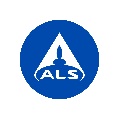 Na Harfě 336/9, 190 00 Praha 9 – VysočanyDatum předání vzorku do laboratoře